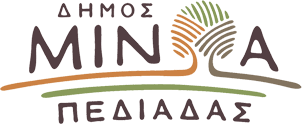 Αρκαλοχώρι, 18/ 07 /2022Προς: ΜΜΕΔΕΛΤΙΟ ΤΥΠΟΥΠέντε υποτροφίες στις ειδικότητες Μαγειρικής και Ζαχαροπλαστικής προσφέρει στο Δήμο Μινώα Πεδιάδας το Ι.Ι.ΕΚ. TASTE ACADEMY     Πέντε (5) υποτροφίες που καλύπτουν το 100% των διδάκτρων φοίτησης στις ειδικότητες Μαγειρικής και Ζαχαροπλαστικής, προσφέρει στο Δήμο Μινώα Πεδιάδας το Ι.Ι.ΕΚ. TASTE ACADEMY.      Αναγνωρίζοντας τις ιδιαίτερες δυσκολίες και τα προβλήματα που αντιμετωπίζει ο Δήμος, το Ι.Ι.Ε.Κ. ΑΚΑΔΗΜΙΑ ΣΧΟΛΗ ΓΕΥΣΗΣ – ΚΩΝΣΤΑΝΤΙΝΟΣ ΝΤΕΡΕΚΑΣ (TASTE ACADEMY), προσφέρει αυτή τη δυνατότητα σε οικογένειες που πραγματικά έχουν ανάγκη μια ευκαιρία παρακολούθησης ποιοτικών σπουδών με άμεση επαγγελματική αποκατάσταση για κάποιο από τα μέλη τους. Η μοναδική προϋπόθεση που θέτει η Σχολή αφορά μόνο στην πραγματική διάθεση των ενδιαφερομένων να ασχοληθούν με το αντικείμενο.     Για τη συμμετοχή απαιτείται ο δικαιούχος να έχει τουλάχιστον απολυτήριο λυκείου. Οι σπουδές είναι διετούς διάρκειας και οδηγούν σε κρατικό πτυχίο ενώ οι προσφερόμενες υποτροφίες αφορούν :Τέσσερις (4) στην ειδικότητα της ΜαγειρικήςΜία (1) στην ειδικότητά της Ζαχαροπλαστικής      «Ευχαριστούμε θερμά το Ι.Ι.Ε.Κ. ΑΚΑΔΗΜΙΑ ΣΧΟΛΗ ΓΕΥΣΗΣ (TASTE ACADEMY) για  τη γενναιοδωρία τους και την προσφορά τους. Η ευκαιρία παρακολούθησης ποιοτικών σπουδών σε μέλη οικογενειών του Δήμου μας που λόγω του σεισμού  βρίσκονται σε ανάγκη,  είναι πολύτιμη κα αποτελεί έμπρακτη έκφραση αλληλεγγύης απέναντι στους σεισμόπληκτους συμπολίτες μας», ανέφερε ο Δήμαρχος Μινώα Πεδιάδας Μανώλης Φραγκάκης.      Για πληροφορίες και αιτήσεις σχετικά με το πρόγραμμα Υποτροφιών, οι ενδιαφερόμενοι μπορούν να καλούν στο τηλέφωνο της σχολής (2810280280) και στο Κέντρο Κοινότητας του Δήμου Μινώα Πεδιάδας (2891041193). Oι αιτήσεις συμμετοχής μπορούν να κατατεθούν δια ζώσης στα γραφεία του Κέντρου Κοινότητας στο Θραψανό (από Δευτέρα έως Παρασκευή από τις 08.00-14.00) ή ηλεκτρονικά στο kentrokoinotitas.minoapediadas@gmail.com. Η καταληκτική ημερομηνία υποβολής των αιτήσεων είναι η 17η Αυγούστου 2022.      *Οι ενδιαφερόμενοι μπορούν να συμπληρώσουν την επισυναπτόμενη αίτηση, μεταβαίνοντας στο σχετικό άρθρο στη σελίδα του Δήμου Μινώα Πεδιάδας: https://www.minoapediadas.gr/news/news/faste.html